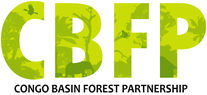 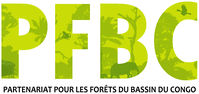 Formulaire d’inscription d’un Événement parallèle à la 19ème Réunion des Parties (RdP) du PFBCDate : 		Heure proposée :		Capacitée salle souhaitée :Informations sur le(s) organisateur(s) :Informations sur l’Evénement :Identification des besoinsVII. Model de programme du Side EventThème de la Session : Merci de renvoyer ce formulaire à side.event@pfbc-cbfp.org   avec copie avant le 20 mai 2022Les forêts d’Afrique centrale du Bassin du Congo comme solutions basées sur la nature aux défis partagés du changement climatique, de la biodiversité et du développement durable d’Afrique centrale. La sauvegarde et la restauration des paysages forestier d’Afrique centrale du Bassin du Congo peuvent accélérer les progrès sur les défis partagés du changement climatique de la biodiversité et du développement durable d’Afrique centrale.Célébrons les 20 ans du PFBC - Ensemble nous avons avancé - Le changement transformation est avec vous !Organisateur principal :Personne contact/e-mail :Pays / OrganisationCo-organisateur :Partenaires :Titre de l’événement :Thématique :Contexte :Objectif :Orientation thématique, forme de l’événement- Il s’agit de quel type d’activités : Atelier, Table ronde, vernissage, lancement d’initiatives et/ou projet, Réunions bi-tri-latérales/Multi-partite, exposition – Filme - Video,..Résultats Attendus :Audience cible & nombre de participantsProjet	de	programme	et intervenants Jour et heure souhaitée - Bien vouloir indiquer plus d'une optionDurée de l’événement (un Maximum de 1h30min par événement = 90minCapacité Salle souhaitée : Besoin en logistique, en équipement, vidéo projecteur, écran, sonorisation, etc… à préciserBesoin	en	traductionSimultanée / InterprétariatBesoins en restauration X min.Note introductiveNoms des Orateurs, titre, organisationPresentation X min.Titre de la Presentation 1: Noms des Orateurs, titre, organisation X min.Titre de la Presentation 2 Noms des Orateurs, titre, organisationX min.Panel DiscussionModerateur: Paneliste :Nom, Titre, OrganisationX min.Discussion avec l’audience